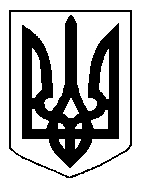 БІЛОЦЕРКІВСЬКА МІСЬКА РАДА	КИЇВСЬКОЇ ОБЛАСТІ	Р І Ш Е Н Н Я
від  27 червня 2019 року                                                                        № 4015-73-VIIПро передачу земельної ділянки комунальної власності в оренду громадянці Чорнобай Тамарі Іванівні Розглянувши звернення постійної комісії з питань земельних відносин та земельного кадастру, планування території, будівництва, архітектури, охорони пам’яток, історичного середовища та благоустрою до міського голови від 14 травня 2019 року №217/2-17, протокол постійної комісії з питань  земельних відносин та земельного кадастру, планування території, будівництва, архітектури, охорони пам’яток, історичного середовища та благоустрою від 14 травня 2019 року №177, заяву громадянки Чорнобай Тамари Іванівни від 11 квітня 2019 року №2340, відповідно до ст. ст. 12, 79-1, 93, 122, 123, 124, 125, 126 Земельного кодексу України, ч.5 ст. 16 Закону України «Про Державний земельний кадастр», Закону України «Про оренду землі», п. 34 ч. 1 ст. 26 Закону України «Про місцеве самоврядування в Україні», міська рада вирішила:1.Передати земельну ділянку комунальної власності, право власності на яку зареєстровано у Державному реєстрі речових прав на нерухоме майно від 17 березня 2014 року №5028896 в оренду  громадянці Чорнобай Тамарі Іванівні з цільовим призначенням 02.01. Для будівництва і обслуговування житлового будинку, господарських будівель і споруд(присадибна ділянка), площею 0,0150 га за адресою: вулиця Професора Андрія Голуба, 23, кв.1,  строком на 5 (п’ять) років. Кадастровий номер: 3210300000:04:022:0084.2.Припинити договір оренди землі з громадянкою Чорнобай Тамарою Іванівною для будівництва і обслуговування житлового будинку, господарських будівель і споруд за адресою: вулиця Професора Андрія Голуба (колишня вулиця Бодьонного), 23, кв.1, площею 0,0150 га з кадастровим номером: 3210300000:04:022:0084, який укладений 09 квітня 2013 року №7 на  підставі пункту 5 Додатку 4 рішення міської ради від 27 вересня 2012 року  №716-29-VI «Про оформлення правовстановлюючих документів на земельні ділянки громадянам» зі змінами  та зареєстрований в Державному реєстрі речових прав на нерухоме майно,  як інше речове право від 17 березня 2014 року №5031839 відповідно до п. 35 договору оренди землі № 7 від 09 квітня 2013 року та вимог абз. 1 ч.1 ст. 31 Закону України «Про оренду землі», а саме: закінчення строку на який його було укладено.3.Громадянці, зазначеній в цьому рішенні, укласти та зареєструвати у встановленому порядку договір оренди землі.4.Громадянці, зазначеній в цьому рішенні звернутися до управління регулювання земельних відносин Білоцерківської міської ради для укладання додаткової угоди про припинення договору оренди землі від 09 квітня 2013 року №7 відповідно до даного рішення, а також оформити інші документи, необхідні для вчинення цієї угоди та зареєструвати припинення права оренди земельної ділянки в порядку, визначеному чинним законодавством України.5. Контроль за виконанням цього рішення покласти на постійну комісії з питань  земельних відносин та земельного кадастру, планування території, будівництва, архітектури, охорони пам’яток, історичного середовища та благоустрою.В.о. міського голови 					                       В. Кошель